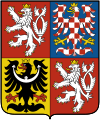 Vláda České republikyMinisterstvo práce a sociálních věcíČ. j. MPSV-2022/191853-510/2V Praze dne                Výtisk č.: Pro meziresortní připomínkové řízeníPRO SCHŮZI VLÁDYNávrh zákona, kterým se mění zákon č. 108/2006 Sb., o sociálních službách, ve znění pozdějších předpisů, a některé související zákonyPředkládá:Ing. Marian Jurečka místopředseda vlády a ministr práce a sociálních věcíDůvod předložení:Návrh zákona se předkládá na základě Plánu legislativních prací vlády na rok 2023.Obsah:Návrh usnesení vládyPředkládací zprávaNávrh zákonaDůvodová zpráva Závěrečná zpráva z hodnocení dopadů regulace (RIA)Platné znění právních předpisů s vyznačením navrhovaných změnTeze prováděcích právních předpisůVypořádání připomínkového řízení (bude doplněno)